Приложение 4 к Порядку осуществления контроля (надзора) за соблюдением лицензиатами лицензионных условий (пункт 3.4)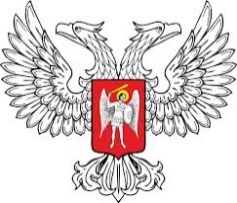 ГОСУДАРСТВЕННЫЙ КОМИТЕТ ГОРНОГО И ТЕХНИЧЕСКОГО НАДЗОРА ДОНЕЦКОЙ НАРОДНОЙ РЕСПУБЛИКИ(Гортехнадзор ДНР)_____________________________________________________________________________(структурное подразделение Гортехнадзора ДНР, адрес, телефон, E-mail)______________________________________________________________________________АКТоб отказе лицензиата от проведения проверки_______________						(дата)Во время проверки______________________________________________________________________(наименование лицензиата, местонахождение, идентификационный код)________________________________________________________________________________Лицензия на осуществление вида хозяйственной деятельности ________________________________________________________ серия_____ № ________, выданная «___»________20__ г.(вид хозяйственной деятельности)Было отказано в проведении проверки, а именно:________________________________________________________________________________(указываются обстоятельства и основания отказа лицензиата в проведении проверки)Должностные лица, которые были направлены на проверку:___________________________________________               _________________             ______________                                   (должность)                                                                             (подпись)                           (фамилия, инициалы)___________________________________________               _________________             ______________                                   (должность)                                                                             (подпись)                           (фамилия, инициалы)___________________________________________               _________________             ______________                                   (должность)                                                                             (подпись)                           (фамилия, инициалы)С актом ознакомлен,один экземпляр получил:лицензиат или уполномоченное им лицо___________________                                  _________________                        _______________________                (дата)                                                                       (подпись)                                                     (фамилия, инициалы)________________________________________________________________________________(в случае отказа лицензиата в получении акта делается отметка уполномоченным должностным лицом)№